Межправительственный комитет по интеллектуальной собственности, генетическим ресурсам, традиционным знаниям и фольклоруСорок первая сессияЖенева, 30 августа–3 сентября 2021 г.ПРОЕКТ ПРОГРАММЫ сорок первой СЕССИИДокумент подготовлен СекретариатомВ соответствии с требованием Межправительственного комитета по интеллектуальной собственности, генетическим ресурсам, традиционным знаниям и фольклору («Комитет») о распространении соответствующей информации в настоящем документе представлен проект предлагаемой программы работы сорок первой сессии Комитета. Этот проект носит сугубо ориентировочный характер: фактический порядок работы будет определен Председателем и членами Комитета в соответствии с правилами процедуры.[Конец документа]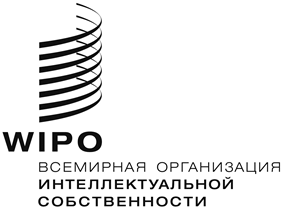 RWIPO/GRTKF/IC/41/inf/3    WIPO/GRTKF/IC/41/inf/3    WIPO/GRTKF/IC/41/inf/3    оригинал: английский   оригинал: английский   оригинал: английский   дата: 16 августа 2021 г. дата: 16 августа 2021 г. дата: 16 августа 2021 г. Воскресенье, 29 августа 2021 г.С 14:00Воскресенье, 29 августа 2021 г.С 14:00Воскресенье, 29 августа 2021 г.С 14:00Консультативный форум коренных народовВ дистанционном заседании примут участие члены организаций, представляющих общины коренных народов. Заседание не является официальной сессией Комитета, оно проводится по решению Комитета и обслуживается Секретариатом.Понедельник, 30 августа 2021 г.12:00–14:30Пункт 1:   Открытие сессииПункт 2:	Выборы должностных лицПункт 3:   Принятие повестки дняWIPO/GRTKF/IC/41/1 Prov. 2WIPO/GRTKF/IC/41/INF/2WIPO/GRTKF/IC/41/INF/3Пункт 4:   Принятие отчета о сороковой сессииWIPO/GRTKF/IC/40/20 Prov. 2Пункт 5:   Аккредитация отдельных организацийWIPO/GRTKF/IC/41/2Пункт 6:   Участие коренных народов и местных общинДобровольный фондWIPO/GRTKF/IC/41/3WIPO/GRTKF/IC/41/INF/4Дискуссионная группа коренных народов и местных общинНе является официальным заседанием Комитета, но отчет о работе Группы включается в отчет о работе сессииWIPO/GRTKF/IC/41/INF/5Пункт 1:   Открытие сессииПункт 2:	Выборы должностных лицПункт 3:   Принятие повестки дняWIPO/GRTKF/IC/41/1 Prov. 2WIPO/GRTKF/IC/41/INF/2WIPO/GRTKF/IC/41/INF/3Пункт 4:   Принятие отчета о сороковой сессииWIPO/GRTKF/IC/40/20 Prov. 2Пункт 5:   Аккредитация отдельных организацийWIPO/GRTKF/IC/41/2Пункт 6:   Участие коренных народов и местных общинДобровольный фондWIPO/GRTKF/IC/41/3WIPO/GRTKF/IC/41/INF/4Дискуссионная группа коренных народов и местных общинНе является официальным заседанием Комитета, но отчет о работе Группы включается в отчет о работе сессииWIPO/GRTKF/IC/41/INF/5Пункт 1:   Открытие сессииПункт 2:	Выборы должностных лицПункт 3:   Принятие повестки дняWIPO/GRTKF/IC/41/1 Prov. 2WIPO/GRTKF/IC/41/INF/2WIPO/GRTKF/IC/41/INF/3Пункт 4:   Принятие отчета о сороковой сессииWIPO/GRTKF/IC/40/20 Prov. 2Пункт 5:   Аккредитация отдельных организацийWIPO/GRTKF/IC/41/2Пункт 6:   Участие коренных народов и местных общинДобровольный фондWIPO/GRTKF/IC/41/3WIPO/GRTKF/IC/41/INF/4Дискуссионная группа коренных народов и местных общинНе является официальным заседанием Комитета, но отчет о работе Группы включается в отчет о работе сессииWIPO/GRTKF/IC/41/INF/5Вторник, 31 августа 2021 г.12:00–14:30Пункт 7:   Вынесение рекомендации для Генеральной АссамблеиПункт 8:   Любые другие вопросыПункт 9:   Закрытие сессииПункт 7:   Вынесение рекомендации для Генеральной АссамблеиПункт 8:   Любые другие вопросыПункт 9:   Закрытие сессииПункт 7:   Вынесение рекомендации для Генеральной АссамблеиПункт 8:   Любые другие вопросыПункт 9:   Закрытие сессииСреда, 1 сентября 2021 г.12:00–14:30Среда, 1 сентября 2021 г.12:00–14:30Любые нерешенные вопросыЛюбые нерешенные вопросы